Федеральное государственное бюджетное образовательное учреждениевысшего образования«ВОРОНЕЖСКИЙ ГОСУДАРСТВЕННЫЙ МЕДИЦИНСКИЙ УНИВЕРСИТЕТим. Н.Н. БУРДЕНКО» МИНИСТЕРСТВА ЗДРАВООХРАНЕНИЯ                       РОССИЙСКОЙ ФЕДЕРАЦИИКафедра гигиенических дисциплинКафедра эпидемиологииУважаемые коллеги!Приглашаем Вас принять участие 
в работе II научно-практической конференции «АКТУАЛЬНЫЕ ВОПРОСЫ ГИГИЕНИЧЕСКОЙ И ЭПИДЕМИОЛОГИЧЕСКОЙ БЕЗОПАСНОСТИ»которая состоится 30 мая 2018 года в Воронежском государственном медицинском университете им. Н.Н. Бурденко по адресу: Россия, г. Воронеж, ул. Космонавтов, 21 (ФБУЗ «Центр гигиены и эпидемиологии в Воронежской области»)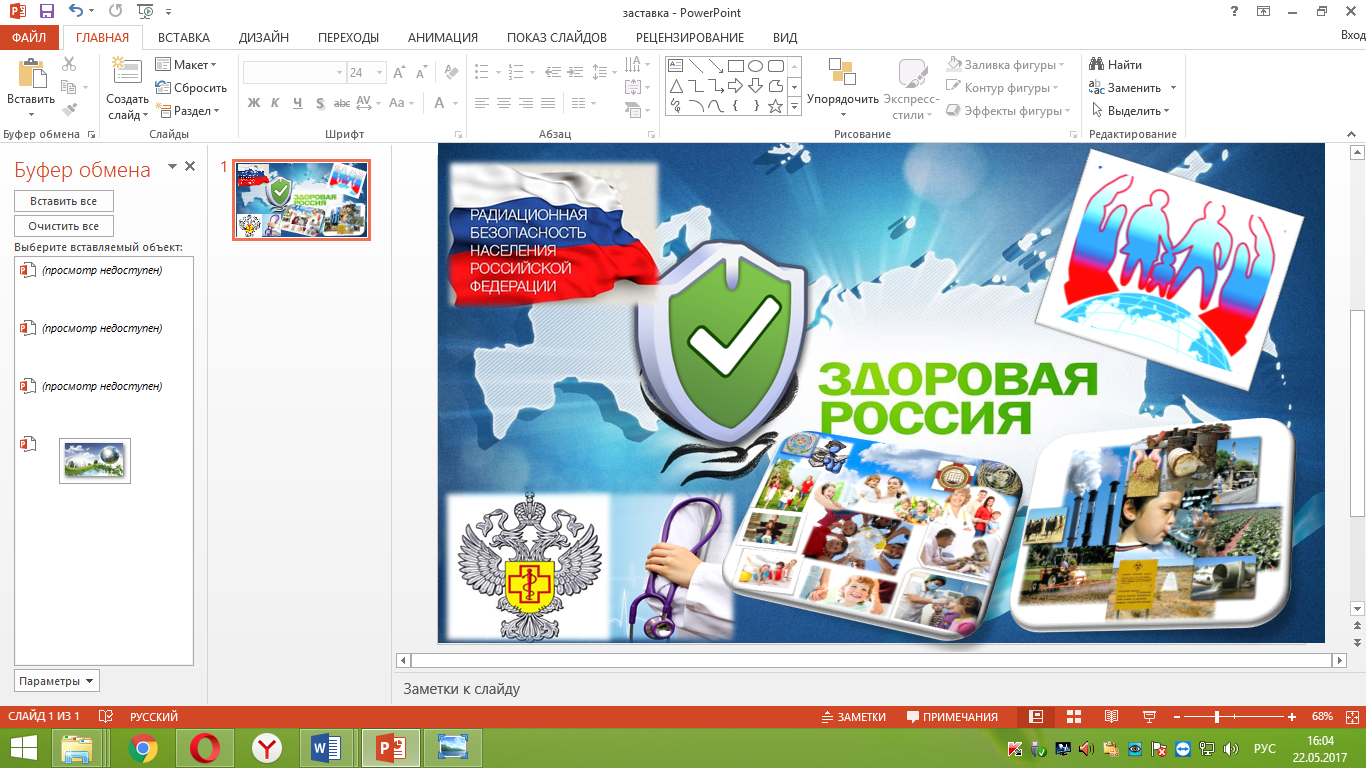 Цель конференции – обмен практическим опытом и обсуждение результатов исследований по актуальным вопросам профилактики инфекционной и неинфекционной патологии, в сфере обеспечения санитарно-эпидемиологического благополучия населения РФ и регионов, защиты прав потребителей и потребительского рынка.Организаторы конференции:ФГБОУ ВО Воронежский государственный медицинский университет им. Н.Н. Бурденко Минздрава РоссииУправление Роспотребнадзора по Воронежской областиФБУЗ «Центр гигиены и эпидемиологии в Воронежской области»Планируемое время проведения: 30 мая 2018г.Направления работы конференции:Проблемы здоровья и профилактическая медицина в современных условиях.Инфекционные и паразитарные заболевания, их профилактика. Состояние среды обитания и ее влияние на здоровье населения.Актуальные вопросы безопасности образовательной среды в XXI веке. Здоровьеформирующие и здоровьесберегающие технологии. Формирование культуры питания различных возрастных групп. Безопасность продуктов питания и продовольственного сырья.Здоровье трудоспособного населения. Риски здоровью работающих в условиях современного производства.Радиационная безопасность.Защита прав потребителей в сфере безопасности и качества товаров, работ и услуг.К участию в конференции приглашаются работники образовательных, медицинских, научно-исследовательских и профильных учреждений, ученые, аспиранты и обучающиеся, занимающиеся исследовательской деятельностью по одному из направлений конференции.Форма участия в конференции:участие с устным докладом;участие с публикацией (-ми), но без доклада;участие с докладом и публикацией;участие в качестве слушателя (без публикации и доклада);Заявки на участие в конференции принимаются до 01 мая 2018 года на адрес электронной почты gidisvgmu@mail.ru. В разделе «Тема» электронного письма необходимо указать: [Фамилия_Имя_Отчество автора_Заявка]Форма заявки для участия во II научно-практической конференции «Актуальные вопросы гигиенической и эпидемиологической безопасности»ПубликацииМатериалы конференции в виде научных статей планируется опубликовать в одном из научных журналов ФГБОУ ВО ВГМУ им. Н.Н. Бурденко Минздрава России «Научно-медицинский вестник Центрального Черноземья», «Прикладные информационные аспекты медицины» Журналы индексируется в РИНЦ.Правила оформления публикаций:Объем публикаций не менее 5 страниц (стандарт – 65-70 символов в строке, 30 строк на странице). Статья должна содержать разделы, присущие научной работе – актуальность, материал и методы исследования, полученные результаты и их обсуждение, выводы, использованная литература.Материалы предоставляются в редакторе Microsoft Office Word; шрифт «Times New Roman»; кегль 14; интервал 1,5; поля: 30 мм - левое, 15 мм - правое, верхнее и нижнее по 20 мм; абзацный отступ - 1,25 см; переносы в тексте отсутствуют. Таблицы и рисунки размещены в тексте. Порядок и структура текста: а) инициалы и фамилии авторов через запятую (по центру, без переносов);б) название - заглавные буквы (по центру, без переносов);в) наименование кафедры и учреждения или организации, где была выполнена работа;  г) резюме на русском языке;д) ключевые слова;е) основной текст статьи;ж) список использованной литературы (не менее 8-ми источников), оформленный по ГОСТ.з) перевод на английский язык: фамилии и инициалы авторов, название статьи, наименования учреждения, город, резюме, ключевых слов, списка литературы.4. Ссылки на литературу печатаются внутри статьи в квадратных скобках после цитаты. Указывается номер источника из пристатейного списка, который упомянут в тексте статьи в формате [3, 5].5. Сведения об авторах по форме:6. Рецензирование. К статье должна прилагаться рецензия (можно внутренняя), которая предоставляется как в печатном виде, так и в электронном (скан, отдельным файлом). Материалы должны быть предоставлены в печатном и электронном вариантах. Оргкомитет не несет ответственность за содержание научных статей. Работы должны быть проверены авторами на предмет заимствования информации с помощью системы Антиплагиат. Название файла с материалами статей формируется по первому автору (например: Иванов И.И.). Работы с нарушением правил оформления рассматриваться не будут. Поданные материалы рецензируются и форматируются! Стоимость статьи – 300 рублей за статью Информация по оплате будет сообщена дополнительно. Срок подачи публикаций до 01 мая 2018 года.Контактная информацияДоцент, к.м.н., Платунин Александр Васильевичмоб. тел. – 8-903-858-71-14, рабочий – 264-14-70Ассистент Гайдукова Екатерина Петровнамоб. тел. – 8-920-409-78-17, рабочий – 264-15-53ОбразецА.А. Иванов, Б.В.Петров 
НАЗВАНИЕ СТАТЬИФГБОУ ВО ВГМУ им. Н.Н. Бурденко Минздрава России,
 кафедра названиеРезюме. Изучены вопросы (объем не менее 800 и не более 1500 символов).Ключевые слова: слово; словосочетание. Актуальность. ТекстМатериалы и методы исследования. Текст, таблицы, рисункиПолученные результаты и их обсуждение. Текст, табл., рис.Выводы.  ТекстЛитература1. источник (не менее 8-ми источников, до 30% от объема списка литературы источники последних 3-х лет)AbstractA.A. Ivanov, B.V. PetrovNAME OF ARTICLEVoronezh   State Medical UniversityTextKeywords: high school, educational process, adaptation, students, affective disorders.References1. SourceСведения об авторах: Александр Александрович Иванов – к. м. н., доцент кафедры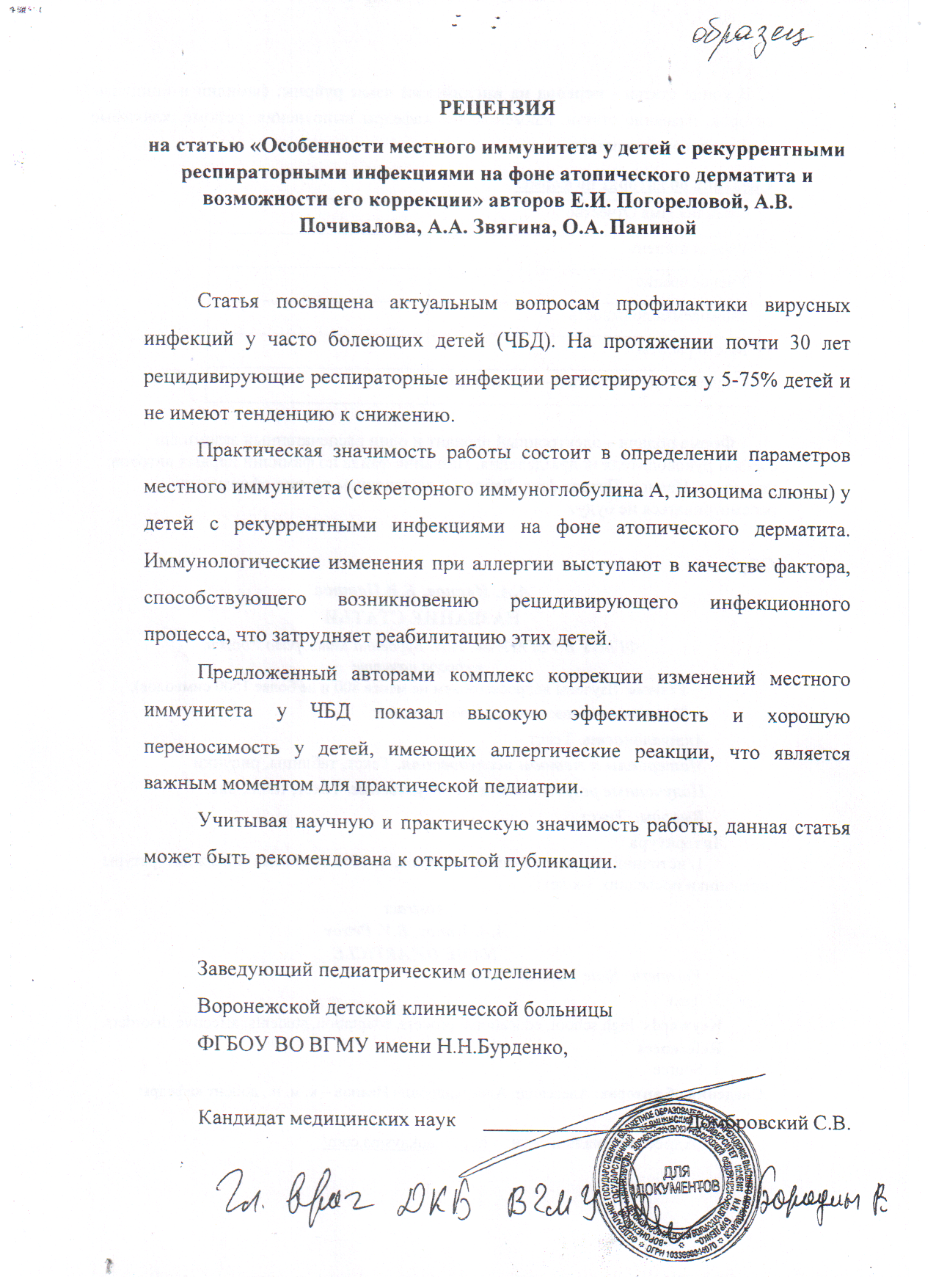 Рецензию на статью может подготовить Ваш коллега, но не автор или соавтор статьи.ФамилияИмя Отчество Название организации, подразделенияЗанимаемая должностьУченая степеньУченое званиеНаправление работы (секция)Форма участия в конференции 1) участие с устным докладом;2) участие с публикацией (-ми), но без доклада;3) участие с докладом и публикацией;4) участие в качестве слушателя (без публикации и доклада);Контактный телефонАдрес электронной почты, e-mail Фамилия, Имя, ОтчествоУченая степеньУченое званиеЗанимаемая должностьМесто работыСведения для контакта (e-mail; телефон)